   Чувати до 2030 г									   Функција 30 р.бр. 60									   Датум 04.09.2020. год									   Обрађивач цл Ранко Ђуран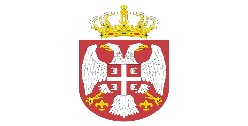 РЕПУБЛИКА СРБИЈА					  	МИНИСТАРСТВО ОДБРАНЕ				 ВОЈНА УСТАНОВА ,,МОРОВИЋ,, 				 Бр.  3239 - Дана:  _______________________МОРОВИЋ (Сремска Митровица)Позив за достављање понуде за куповинумеркантилне соје СРПС квалитета род 2020.год.На основу одредаба члана 70.-74.. Правилника о материјалном пословању у Министарству одбране и Војсци Србије ("СВЛ“бр.29/2014 и 9/2017) достављамо вам позив за учествовање у поступку продаје меркантилне соје СРПС квалитета род 2020. године јавним надметањем писаним путемПРЕДМЕТ ПРОДАЈЕ И УСЛОВИ НАДМЕТАЊАПРЕДМЕТ: продаја 170.000  кг меркантилне соје СРПС квалитета род 2020. године и то:Погон "Карађорђево" са површине од 84 хаЦЕНА: почетна цена 38,00 дин/кг без ПДВ-аИСПОРУКА: фцо њива Погон ,,Карађорђево,, у оптималним агротехничким роковима-у току жетве меркантилне соје.НАЧИН УТВРЂИВАЊА КОЛИЧИНА И КВАЛИТЕТА: квантитет и квалитет меркантилне соје род 2020 године врши купац ангажовањем овлашћене институције о сопственом трошку.НАЧИН ПЛАЋАЊА: авансно по понуђеној цени.Преостали износ/разлику између уплаћеног аванса и тржишне цене на дан испоруке купац ће уплатити најкасније у року од 5 дана од дана преузимања, мерења и одређивања квалитета меркантилне соје.Отпрема се може вршити само уколико је претходно извршена уплата аванса.УПЛАТЕ ИЗВРШИТИ: у корист ВУ,,Моровић“, на текући рачун број: 840-1181664-98 који се води код Управе за трезор Шидпо профактури, најкасније до 17.09.2020. године.НАЧИН СПОВОЂЕЊА НАДМЕТАЊА:јавно оглашавање ће се извршити упућивањем позива најмање тројици правних                       лица, факсом или mailom и објављивањем на интернет страници Установедостављањем писане понуде понуђача, са свим елементима везаним за идентификацију понуђача (назив понуђача, адреса, матични број, ПИБ, текући рачун, лице овлашћено за заступање, контакт телефон),  образац понуде чини саставни део овог позива,понуде се подносе на email адресу Установе prodaja.vum@mod.gov..rs  путем поште на адресу ВУ”Моровић”Моровић Босутска бр 8. или предајом на деловодство Установе до 10,00 часова 14.09.2020. годинеотварање понуда ће извршити комисија Установе 14.09.2020. године у 10,30 часова, уз могућност присуства понуђача,анализа понуда и избор најповољнијег понуђача ће се извршити у року од 1 дана од дана отварања понуда,најповољнијом понудом се сматра понуда понуђача који понуди највишу цену авансне уплате  одлука о избору најповољнијег понуђача ће бити достављена свим учесницима у овом поступку  факсом или mailom  Право учешћа имају сва заинтересована правна и физичка лица која се баве прометом предметне робеКонтакт особа: Ранко Ђуран 064/8574-604 и Сузана Сарић 064/857-47-78Понуде које садрже другачије услове од дефинисаних овим позивом ће бити одбијене.Неблаговремене и непотпуне понуде неће бити разматране. ЂР/.- ПО ОВЛАШЋЕЊУ ДИРЕКТОРА								 цл Боса Каштеровић